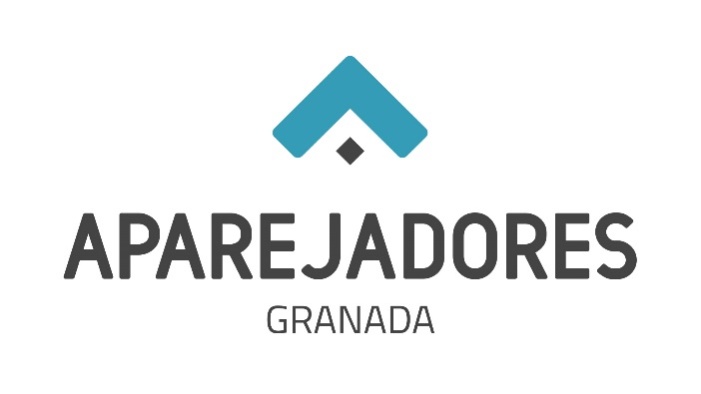 SISTEMA DE AYUDAS A COLEGIADOS/AS 2018Solicitud de inscripción“Registro de Ayudas a Colegiados”(*)D./Dª: 							(*)DNI:(*)E-mail 						(*)Colegiado nº: 		deeste Colegio Oficial de Aparejadores y Arquitectos Técnicos de Edificación de Granada(*)Telefono:SOLICITA:Se procede a su inscripción en el “Registro de Ayudas a Colegiados”, a fin de acceder a las Ayudas para colegiados en situación de desempleo o baja actividad profesional, aportando la suficiente documentación justificativa:(marcar la documentación que se adjunta)El/la abajo firmante autoriza la publicación del número de colegiado, la ayuda solicitada y la cuantía de la misma, en listado correspondiente.Así mismo, declara que los datos y documentos aportados son ciertos y exactos, estar al corriente de sus obligaciones colegiales y no hallarse inhabilitado por resolución judicial o sanción colegial, y se compromete a actualizar trimestralmente los documentos justificativos en caso de continuar en dicha situación de baja.“El Colegio Oficial de Aparejadores y Arquitectos Técnicos de Granada le informa que los datos personales facilitados en la ficha, serán recogidos en el fichero automatizado del Colegio, con la finalidad de tramitar su solicitud en el Registro colegial. No obstante, para su alta efectiva en el mencionado Servicio, deberá cumplir el resto de requisitos necesarios incluidos en las instrucciones para el colegiado.Con el fin de mantener sus datos permanentemente actualizados, en caso que se produzca en un futuro alguna modificación de sus datos, deberá notificarlo a la Corporación debidamente por escrito.De acuerdo con la LOPD, si lo desea puede ejercitar sus derechos de acceso, rectificación, cancelación y oposición que le asisten, mediante escrito dirigido al Secretario de la Corporación, en la siguiente dirección: C/ San Matías, 19. 18009 Granada.”Fecha:Fdo.:(*) Todos los campos son de obligado cumplimientoEN TODO CASODeclaración IRPF presentada en 2017.ASALARIADOSCertificado de INEM acreditativo de hallarse en situación de desempleo. Certificado de no hallarse dado de alta en el IAE emitido por la Agencia Tributaria. Fe de vida laboral.PROFESIONAL LIBRE: Última Declaración Trimestral del IVA o IRPF, justificativa de ingresos inferiores a 3.000 euros en dicho periodo.Fe de vida laboralAYUDAS QUE SOLICITABonificación en cuotas colegiales y cursos.Pago aplazado cuotas MUSAAT.